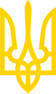 МІНІСТЕРСТВО ЗАХИСТУ ДОВКІЛЛЯ ТА ПРИРОДНИХ РЕСУРСІВ УКРАЇНИНАКАЗЗареєстровано в Міністерстві юстиції України
11 квітня 2022 р. за N 406/37742Про затвердження Методики визначення розміру шкоди, завданої землі, ґрунтам внаслідок надзвичайних ситуацій та/або збройної агресії та бойових дій під час дії воєнного стануВідповідно до статей 2 та 5 Закону України "Про охорону навколишнього природного середовища", статті 2 Закону України "Про охорону земель" та пункту 8 Положення про Міністерство захисту довкілля та природних ресурсів України, затвердженого постановою Кабінету Міністрів України від 25 червня 2020 року N 614, з метою врегулювання питань визначення розміру шкоди, завданої землі, ґрунтам внаслідок надзвичайних ситуацій та/або збройної агресії та бойових дій під час дії воєнного стану,НАКАЗУЮ:1. Затвердити Методику визначення розміру шкоди, завданої землі, ґрунтам внаслідок надзвичайних ситуацій та/або збройної агресії та бойових дій під час дії воєнного стану, що додається.2. Департаменту екологічної оцінки, контролю та екологічних фінансів (Лада КОТЯШ) забезпечити подання цього наказу на державну реєстрацію до Міністерства юстиції України в установленому порядку.3. Цей наказ набирає чинності з дня його офіційного опублікування.4. Контроль за виконанням цього наказу покласти на заступника Міністра ШАХМАТЕНКА Романа.ЗАТВЕРДЖЕНО
Наказ Міністерства захисту довкілля та природних ресурсів України
04 квітня 2022 року N 167Методика визначення розміру шкоди, завданої землі, ґрунтам внаслідок надзвичайних ситуацій та/або збройної агресії та бойових дій під час дії воєнного стануI. Загальні положення1. Ця Методика визначає порядок розрахунку розміру шкоди, завданої землі, ґрунтам державами, органами виконавчої влади, органами місцевого самоврядування, суб'єктами господарювання та фізичними особами через забруднення ґрунтів, засмічення земель, допущених унаслідок надзвичайних ситуацій та/або збройної агресії та бойових дій під час дії воєнного стану внаслідок їх дій або бездіяльності на усіх землях України незалежно від їх категорій та форм власності.2. Ця Методика застосовується для визначення розміру шкоди, завданої землі, ґрунтам унаслідок надзвичайних ситуацій та/або збройної агресії та бойових дій під час дії воєнного стану.3. У цій Методиці терміни вживаються у такому значенні:забруднення ґрунтів - накопичення в ґрунтах речовин, які негативно впливають на їх родючість та інші корисні властивості;засмічення земель - наявність на земельній ділянці сторонніх предметів, матеріалів, відходів та/або інших речовин без відповідних дозволів.II. Порядок визначення шкоди, завданої забрудненням ґрунтів та засміченням земель унаслідок надзвичайних ситуацій та/або збройної агресії та бойових дій під час дії воєнного стану1. Ґрунти вважаються забрудненими, за умови якщо в їх складі виявлені негативні якісні зміни. При цьому зміни можуть бути зумовлені не тільки появою в зоні аерації нових забруднюючих речовин, яких раніше не було, а і вмістом небезпечних речовин, що перевищує їх гранично допустиму концентрацію.2. Землі вважаються засміченими, якщо на земельній ділянці наявні сторонні предмети, матеріали, відходи та/або інші речовини без відповідних дозволів, які з'явилися на цій земельній ділянці внаслідок надзвичайних ситуацій та/або збройної агресії та бойових дій.3. Факти забруднення ґрунтів та/або засмічення земель, а також їх масштаби можуть встановлюються уповноваженими особами, які здійснюють у межах повноважень, передбачених законом, державний нагляд (контроль) за додержанням вимог законодавства про охорону навколишнього природного середовища, зокрема, але не виключно, шляхом огляду земельних ділянок, даних дистанційного зондування землі, досліджень отриманих зразків проб ґрунтів, опрацювань висновків будь-яких експертиз, пояснень, довідок, документів, матеріалів, відомостей, отриманих, зокрема, з будь-яких джерел, оперативних повідомлень фізичних та юридичних осіб тощо.4. Визначення обсягу забруднення ґрунтів у кожному випадку є самостійним завданням через різноманітність геоморфологічних, геологічних та гідрологічних умов. За наявності інформації про кількість (об'єм, маса) забруднюючої речовини, яка проникла у певний шар ґрунту, визначаються площа, глибина просочування.5. У випадках коли обсяг забруднення не може бути визначено відповідно до пункту 4 цього розділу, визначення обсягу забруднення ґрунтів здійснюється із застосуванням інструментально-лабораторного контролю, а у разі необхідності із залученням спеціалізованих організацій та на основі інших наявних матеріалів, включаючи дані дистанційного зондування землі.III. Визначення розміру шкоди внаслідок забруднення ґрунтів1. Розмір шкоди обчислюється уповноваженими особами, що здійснюють державний нагляд (контроль) за додержанням вимог законодавства про охорону навколишнього природного середовища, на основі, зокрема, але не виключно, матеріалів, що підтверджують факт забруднення ґрунтів, визначеного відповідно до пункту 3 розділу II цієї Методики.2. Основою розрахунків розміру шкоди від забруднення ґрунтів є нормативна грошова оцінка земельної ділянки, ґрунти якої зазнали забруднення.3. Розмірною одиницею для розрахунку величини шкоди приймається об'єм ґрунтової маси 2000 куб. м на один гектар земельної ділянки.4. Витрати для здійснення заходів щодо зниження чи ліквідації забруднення ґрунтів збільшуються залежно від глибини просочування забруднюючої речовини у співвідношенні як 10:3 (тобто при збільшенні глибини в 10 разів відносно глибини ґрунтового шару 0,2 м витрати для ліквідації забруднення збільшуються в 3 рази).5. Забруднюючі речовини, що спричинили забруднення земельної ділянки, поділені на 4 групи небезпечності, основою для визначення яких є величини гранично допустимих концентрацій (ГДК) та орієнтовно допустимих концентрацій (ОДК) хімічних речовин в ґрунті (додаток 1 до Методики визначення розмірів шкоди, зумовленої забрудненням і засміченням земельних ресурсів через порушення природоохоронного законодавства, затвердженої наказом Міністерства охорони навколишнього природного середовища та ядерної безпеки України від 27 жовтня 1997 року N 171, зареєстрованої в Міністерстві юстиції України 05 травня 1998 року за N 285/2725 (у редакції наказу Міністерства охорони навколишнього природного середовища України від 04 квітня 2007 року N 149) (далі - Методики 171), а також постанова Кабінету Міністрів України від 15 грудня 2021 року N 1325 "Про затвердження нормативів гранично допустимих концентрацій небезпечних речовин у ґрунтах, а також переліку таких речовин").6. Розмір шкоди від забруднення ґрунтів визначається за формулою (1):Вр = К(с) × К(к) × К(з)Вр - вартість рекультивації;П1 - базова вартість;П2 - вартість за площею;К(с) - коефіцієнт складності;К(к) - коефіцієнт кількості забруднених/засмічених ділянок в одній територіальній громаді;S - площа земельних ділянок, ґрунти яких забруднені;К(з) - коефіцієнт робіт із землювання;К(з) - коефіцієнт робіт із землювання, який дорівнює (П1 + П2) × S.Коефіцієнт складності К(с): при рівній місцевості застосовується коефіцієнт - 1, в інших випадках - 1,2.При розробці рекультивації, що охоплює декілька забруднених/засмічених земельних ділянок, застосовуються коефіцієнт К(к):7. Дані нормативної грошової оцінки земельної ділянки, ґрунти якої зазнали забруднення, беруться з будь-яких джерел.Щодо земельних ділянок, грошова оцінка яких не проведена, або у випадку неможливості отримання даних з нормативної грошової оцінки земельної ділянки, ґрунти якої зазнали забруднення, ГОЗ розраховується як середня нормативна грошова оцінка площі ріллі по Автономній Республіці Крим або по області (для міста Києва використовується середня нормативна грошова оцінка площі ріллі по Київській області), помноженої на коефіцієнт, що зумовив негативні екологічні наслідки для родючості ґрунтів, який дорівнює 300.8. Загальний розмір відшкодування при одночасному забрудненні земельної ділянки декількома забруднюючими речовинами визначається за формулою (2):IV. Визначення розміру шкоди внаслідок засмічення земель1. Розмір шкоди обчислюється уповноваженими особами, що здійснюють державний нагляд (контроль) за додержанням вимог законодавства про охорону навколишнього природного середовища, на основі, зокрема, але не виключно, матеріалів, що підтверджують факт засмічення земель, визначеного відповідно до пункту 3 розділу II цієї Методики.2. Віднесення відходів, що спричинили засмічення земельної ділянки, до категорії небезпечних (токсичних) відходів здійснюється у відповідності до чинних нормативних документів у сфері поводження з відходами, затверджених у встановленому порядку, переліків небезпечних (токсичних) відходів тощо.3. Розмір шкоди внаслідок засмічення земель визначається за формулою:Ршз = А × Б × Гоз × Пдз × Кзз × Кег,4. Дані нормативної грошової оцінки засміченої земельної ділянки беруться з будь-яких джерел, при цьому:1) щодо земельних ділянок, грошова оцінка яких не проведена, або у випадку неможливості отримання даних з нормативної грошової оцінки засміченої земельної ділянки, Гоз розраховується як середня нормативна грошова оцінка площі ріллі по Автономній Республіці Крим або по області (для міста Києва використовується середня нормативна грошова оцінка площі ріллі по Київській області), помноженої на коефіцієнт, що зумовив негативні екологічні наслідки для родючості ґрунтів, який дорівнює 300;2) розрахована за підпунктом 1 цього пункту грошова оцінка використовується в формулі даного розділу замість нормативної грошової оцінки земельної ділянки (Гоз).5. Значення коефіцієнта засмічення земельної ділянки (Кзз) приймається за ступенем її засмічення, визначеного в залежності від об'єму відходів, згідно з додатком 5 до Методики 171.Для земель, що засмічені багатотонажними (>10000 т) відходами гірничодобувної промисловості, коефіцієнт засмічення земельної ділянки (Кзз) приймається рівним 1,0.6. Значення коефіцієнта еколого-господарського значення земель (Кег) приймається відповідно до категорії земель, що зазнали засмічення, або їх статусу як таких, що підлягають особливій охороні, згідно з додатком 2 до Методики 171.Якщо за шкалою еколого-господарського значення земель (додаток 2 до Методики 171) земельна ділянка, що зазнала засмічення, може бути класифікована за декількома категоріями земель чи особливостями охорони, для розрахунків обирається коефіцієнт еколого-господарського значення земель (Кег) з максимальним значенням серед відповідних коефіцієнтів.7. Форма розрахунку наведена в додатку 7 до Методики 171.V. Використання розрахунків розміру шкоди, заподіяної внаслідок забруднення ґрунтів та засмічення земель1. Всі матеріали, які використовувалися для проведення розрахунку, формуються в окрему справу, яка зберігається в уповноваженому органі, що здійснює державний нагляд (контроль) за додержанням вимог законодавства про охорону навколишнього природного середовища.2. Уповноважений орган, що здійснює державний нагляд (контроль) за додержанням вимог законодавства про охорону навколишнього природного середовища, має право надавати копії розрахунків разом зі справою органам державної влади, місцевого самоврядування та правоохоронними органам.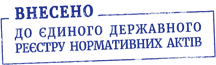 04.04.2022м. КиївN 167В. о. МіністраРуслан СТРІЛЕЦЬПОГОДЖЕНО:Т. в. о. Голови Державної
екологічної інспекції УкраїниІгор ЗУБОВИЧРШ = А × ГОЗ × ПД × КН × Ко + Вр,(1)N з/пS - Площа, гаП1 - базова вартість, грнП2 - вартість за площею, грн/га1до 52500040002Від 5 до 103000040003Від 10 до 203500040004Від 20 до 504000040005Від 50 до 1004500040006Понад 100500004000Кількість ділянокКоефіцієнт кількості ділянок К(к)1121,131,24 і більше1,9Рш.заг. = Р ш.макс + 0,5 × (Рш1 + Рш2 + ...Ршn)(2)Заступник директора Департаменту -
начальник відділу формування
державної політики в сфері
екологічного контролю Департаменту
екологічної оцінки, контролю
та екологічних фінансівЛада КОТЯШ© ТОВ "Інформаційно-аналітичний центр "ЛІГА", 2022
© ТОВ "ЛІГА ЗАКОН", 2022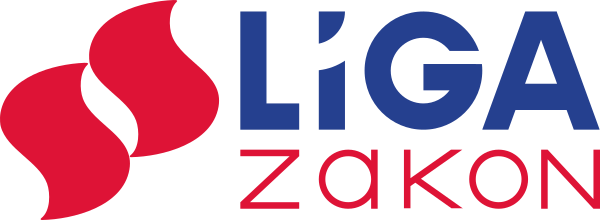 